PELAKSANAAN PROMOSI E-COMMERCEPADA USAHA KARYA INDAH KUSEN BANDUNGSKRIPSIDiajukan Untuk Memenuhi Salah Satu SyaratDalam menempuh Ujian Sarjana Program Strata Satu Jurusan Ilmu Administrasi Bisnis.Oleh:Renanda NurmawantyNIM. 152040038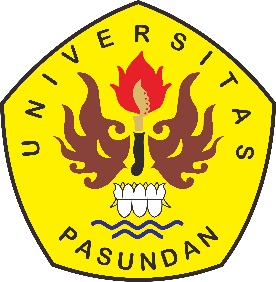 FAKULTAS ILMU SOSIAL DAN ILMU POLITIKUNIVERSITAS PASUNDANBANDUNG2019